2021年河北省英语中考试题听力部分I.听句子, 选出句子中所包含的信息。(共5小题, 每小题1分, 计5分)1. A. bright						B. light						C. right2. A. take off						B. wake up					C. work out3. A. sell a stamp					B. keep a diary				C. tell a story4. A.I look pretty.					B. The dress is red.				C. I have a white dress.5. A. They’ll copy the words.			B. They’ll repeat the dialogs.		C. They’ll have a talk with some words.II.听句子, 选出该句的最佳答语。(共5小题, 每小题1分, 计5分)6. A. Here you are.					B. Never mind.				C. Of course.7. A. They’re fine.					B. They’re farmers.				C. They’re walking.8. A. Enjoy yourself.				B. That’s fantastic.				C. Don’t give up.9. A. It’s over there.					B. You can’t miss it.			C. I’m going to the library.10. A. What’s the time?				B. Why are you late?			C. Whose watch is it?III.听对话和问题, 选择正确选项。(共8小题, 每小题1分, 计8分)11. What does the boy give his mom?	A. 				B. 				C. 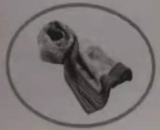 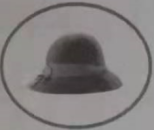 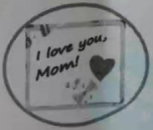 12. What does Cindy want to be?	A. 				B. 				C. 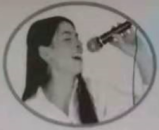 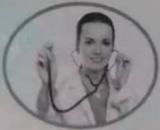 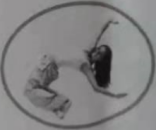 13. When did the boy take the photo?	A. On Children’s Day.			B. On the Spring Festival.		C. On Mid-Autumn Day.-------------------------------------------------------------------------------------------------------------------------------------------14. Where is Jane’s English teacher from?	A. Australia.					B. Canada.					C. England.15. What is the teacher like?	A. Shy.						B. Serious.					C. Nice.-------------------------------------------------------------------------------------------------------------------------------------------l6. Where does Jack ask Jenny to go?	A. To the shop.				B. To the park.				C. To his house.17. Why does Jenny refuse Jack at first?	A. She dislikes Mark.			B. She dislikes running.			C. She dislikes being cold.18. What may Jenny do next?	A. Sit in the room.				B. Go to watch the race.			C. Give Jack a call.IV.听短文和问题, 选择正确答案。(共7小题, 每小题1分, 计7分)19. When is the art class?	A. On September 2nd.			B. On October 9th.				C. On November I5th.20. What will the special guest do?	A. Buy paintings.				B. Introduce painters.			C. Show painting skills.21. How much is a family ticket for the class?	A. 120 yuan.					B.130 yuan.					C.140 yuan.-------------------------------------------------------------------------------------------------------------------------------------------22. Why does John love to read books?	A It brings him courage.			B. It brings him happiness.		C. It brings him energy.23. When did John read his first book?	A. In first grade.				B. In second grade.				C. In third grade.24. What will John learn about next month?	A. Science.					B. Weather.					C. Culture.25. What is John’s dream?	A. Collect more books.			B. Own a bookstore.			C. Read every book in the world.V.听短文填空(共5小题，每小题1分，计5分)笔试部分VI.单项选择(共10小题，每小题1分，计10分)31. I eat rice ________ beef and potatoes. It’s delicious.	A. in				B. on				C. with				D. for32 This isn’t my dictionary._ ________ is over there, on the desk.	A. His				B. Mine				C. Hers				D. Yours33. Please be polite and ________ offer your seat to people who need it.	A. never				B. seldom			C. sometimes			D. always34. I love to listen to rock music ________ I am running.	A. while				B. after				C. since				D. until35. I saw Bob in the garden. He ________ flowers there.	A walers				B. has watered			C. is watering			D. was watering36. You can borrow this film --- surely you ________ watching it.	A. enjoy				B. enjoyed			C. will enjoy			D. have enjoyed37. The trip ________ really exciting to me. How I wish to go!	A. sounds			B. smells				C. tastes				D. feels38. ---What is the world’s ________ mountain? ---Mount Qomolangma.	A. lower				B. lowest				C. higher				D. highest39. These gifts ________ by children in their last summer holidays.	A. made				B. were made			C. make				D. are made40. William ________ six books, and all of them are bestsellers.	A. will write			B. is writing			C. has written			D. was writingVII.完形填空(共10小题，每小题1分，计10分)	Every school has rules for students to follow. However, some students may see the ___41___ as a way which teachers control them. Sometimes, they’re unhappy and even feel ___42___. Well, if you think your life is hard, you might think about the ___43___ in ancient times. For some of them, life was really hard.	In the old days, people believed that teachers had to be very ___44___ and had the right to punish the students. Parents didn’t mind if teachers punished their children when their children didn’t do what they were ___45___ to do. Often, the stricter a teacher was, the more parents thought he or she was a good teacher.	In fact, following school rules can be very important. For example, running in the hallways could cause a student to ___46___. It may hurt himself or another person. Following the rules can also help the students in the classroom to learn ___47___ difficulty. In class, a teacher may ask students to raise their hands ___48___ they speak. If someone speaks out of turn, other students might not be able to hear the teacher ___49___. School rules can help students prepare for their own futures as well. When they ___50___ and go out on their own, they’ll soon find that they still need to follow rules.	Rules make the world much better. If there are no rules, life will be meaningless and in disorder.41. A. rules				B. excuses			C. facts				D. examples42. A. tired				B. angry				C. excited			D. good43. A. doctors				B. parents			C. teachers			D. students44. A. kind				B. clever				C. strict				D. careful45. A. told				B. heard				C. invited				D. watched46. A. come out			B. fall down			C move on			D pass by47. A. about				B. from				C. except				D. without48. A. because				B. though				C. before				D. unless49. A. clearly				B. luckily				C. quickly			D. politely50. A. hurry up			B. look up			C. grow up			D. dress upVIII.阅读理解(共15小题，每小题2分，计30分)A	10-year-old Mike is being interviewed on TV about his own cooking.Mike, when did you start cooking?	When was four, I became interested in cooking. I stared helping my mum in the kitchen when I was five. At the age of six, I could make vegetable salad. One year later, I could make a fruit pie all by myself.What’s the best way to get good at cooking?	I don’t go to cooking classes. Sometimes I watch videos on the phone. I often read books about coking actually, I think the best way to improve my cooking is trying it again and again. If it is no good, I’ll do it differently next time.What do your parents think of your cooking?	They’re glad that they don’t have to make dinner every day, and they enjoy my cooking ---usually! But, you can’t make everyone happy all the time.Finally, what’s it like being on TV?	It’s interesting. In fact, I really enjoy myself making the shows. They’re watched by millions, but I still find it strange when people 1 don’t know say hello to me in the street.51. When could Mike make a fruit pie all by himself?	A. At the age of four.	B. At the age of five.	C. At the age of six.		D. At the age of seven.52. What does Mike think is the best way to improve his cooking?	A. To learn by practicing.					B. To read books about cooking.	C. To go to cooking classes.					D. To watch videos on the phone.53. Why does Mike say “you can’t make everyone happy all the time”?	A. His parents don’t like him to make shows.		B. His parents don’t always like his cooking.	C. His parents make him cook meals for everyone.	D. His parents find it strange that he’s interviewed.B	Mary was in bed, feeling sleepy. She read the first few words of her book, “The dodo(渡渡鸟) was a bird that couldn’t fly ...”, and soon she fell fast asleep.	Whoosh! The window flew wide open. Mary sat up, and through the window she saw a dodo, an unusual dodo, right there in her yard!	“I lived over four hundred years ago,” the dodo said. “But then terrible things happened. People cut down the forests, so we had nothing to eat. We all died.” The dodo felt sad.	Suddenly, a mammoth(猛犸) rushed in. It said, “I’ve been looking for you, Dodo! I lived thousands of years ago, but not now.” It added, “Scientists think the weather changed, changing the environment where we lived. We ate grass, but as the weather grew warmer, forests spread and there was less grass to eat.”	Seconds later, an elephant bird came. It said proudly, “I’m the heaviest bird that’s ever lived. I weigh half a ton. But we lived on earth over a thousand years ago.”	The animals all looked sad. Before they had time to say another word, a tiger came in. “My friends,” said, showing its big teeth. “I hear what you are talking about. We tigers are lucky. Now there are some special places for us animals who are in danger. We are safe and no one can hurt us there.	“Sounds great!” thought Mary. “Animals should have more of this kind of places!”	The window blew shut, and Mary woke up with a start. There was no one and nothing to see, except the book in her hand.54. Which of the animals lived thousands of years ago?	A. Dodos.			B. Elephant birds.		C. Tigers.				D. Mammoths.55. Why are tigers lucky?	A. They have big teeth.						B. They live in safe places.	C The environment changed.					D. The weather grew warmer.56. Which question could best help us find out the writer’s purpose?	A. Did the writer want us to have fun?			B. Did the writer want us to raise animals?	C. Did the writer want us to protect dodos?		D. Did le writer want to learn something?C57. What can Joyce do while listening?	A. Listen for different activities.				B. Find out the main idea.	C. Listen for useful information.				D. Find out the names of festivals.58. Which should Joyce do better in?	A. Speaking.			B. Writing.			C. Grammar.			D. Vocabulary,59. Which of the following comments is for Joyce?	A. Good. Keep it up!	B. Try harder!			C. Practice makes perfect.	D. Well done! You work hard.60. What’s the main reason the students use “My learning record”?	A. To explain why they have passed the exam.	B. To check how much progress they have made.	C. To tell their parents what they’ve done at school.	D. To know about how they can use the grammar correctly.D	Each of us has dreams and goals for our future. What makes us study and make progress each day is closely connected with our personal dream and goal.	But why do you have dreams and goals, you still end up with nothing? What separates successful people from the dreamers is their persistent (锲而不舍的) action. When you learn your lessons in school, you must work hard and not give up. You will often find some of your lessons very hard. Try and keep trying, and you’ll be sure to successfully deal with any difficulty you meet with. If we have a hard lesson today, let us try our best to learn it well and then we shall be prepared for a harder one tomorrow.	This is the famous formula(公式) for success:Dream > Believe > Achieve	Most people have what they want (Dream) and think they can realize their dreams (Believe). And then they do nothing. They just imagine their dreams can come true. When they get tired waiting and lose a lot, they get bored. They say angrily how terrible their life is.	I personally believe that if you really want to achieve your dreams and goals in life, you have to add one thing to your success formula:Dream > Believe > Act > Achieve	For me, act is the most important thing for success and that’s to Take Persistent Action (Act). If you say, “I can’t do it” and give up, you can never do anything valuable. However, “I’ll try” creates wonders. Let’s remember that there will be obstacles in our life. We must face them bravely and solve them. Success is not something that falls down from the sky. Most successful people made their dreams come true because of their persistent action.	Please remember: Action is the bridge that connects our dreams and goals to reality.61. What should you do when you find your lessons very hard?	A. Ask people for help.						B. Try and keep trying.	C. Get ready to create wonders.				D. Prepare for a harder one.62. Which does the writer add to the famous formula?	A. Act.				B. Achieve.			C. Connect.			D. Create.63. What does the underlined word “obstacles” mean?	A. Dangers.			B. Imaginations.		C. Wonders.			D. Difficulties.64. Why does the writer use the formula “Dream > Believe > Act > Achieve”?	A. To support his idea.						B. To ask readers to explain it.	C. To show what his goals are.				D. To compare it with a bridge.65 Which of the following can be the best title for the passage?	A. Doing Something Valuable				B Studying Hard and Making Progress	C. Realizing Dreams with Persistent Action		D. Separating Successful People from DreamsIX.任务型阅读(共5小题，每小题2分，计10分)	What will the world of tomorrow look like? Many people today believe that technology is going to help solve some of the most difficult problems we have on Earth today. New technology may solve old problems, and it may also create new ones. No technology is perfect. Each has advantages and disadvantages, as these three examples.	When we dream about the future, many of us think that we will be able to fly to the skies in our own personal flying car. We could fly at 480 km per hour, avoiding traffic lights and busy roads. However, if the cars become popular, there will be problems with traffic control.	3D printing is another new technology for the future. 3D printers are already used to make life-size models of car parts, and man-made body parts, such as ears. As we move into the future,3D printing will change the way we make things and the way we treat sick people. The disadvantage is that such a machine is very expensive.	Finally, people are trying to build a robot suit (套装). This is an electronic suit. It allows people to lift heavy objects and walk a long way. It might help people walk again after an illness or an accident. However, one disadvantage at the moment is cost.	Looking ahead, it is easy to imagine a future. We will be able to fly to work, print out a new pair of shoes or lift a car above our heads. Although there are some problems to solve before all of this is possible, we can certainly dream of a world. In this world, technology makes people’s life easier and safer. It can solve some of the most difficult problems we have today.66、67题完成句子；68题简略回答问题；69 题找出并写下第三段的主题句；70 题将文中画线句子译成汉语。66. New technology may __________________________ and may also create new ones.67. If the flying cars become popular, there will be problems with _____________________________.68. What might the robot suit help people do after an illness or an accident?	______________________________________________________________________________69. _______________________________________________________________________________70. _______________________________________________________________________________X.词语运用(共10小题，每小题1分，计10分) 根据提示使短文完整。Hi Alice,My name’s Zhao Ming and I’d like to be your pen friend. I’m 16 years old. I have two little brothers. They’re very 71.____________ (love). I often help my parents look 72.____________ them in my spare time. My mother 73.____________ (work) in a toy shop. She loves 74.____________ (she) job. And my father is 75.____________ engineer. He is busy every day, 76.____________ he tries to spend more time with us.I’m in the school basketball team. We usually play 77.____________ (match) on Saturday mornings. Last week we played against another school. They ran 78.____________ (fast) than us. However. we had better teamwork. Finally, we 79.____________ (win)! How happy we were! This is the 80.____________ (eight)time we beat them.Could you tell me something about you? Please write.BestZhao MingXI.基础写作。(包括A、B两部分，A部分5分，B部分15分，共计20分) A) 连词成句(共5小题，每小题1分，计5分)81. my,   it,   birthday,   was,   yesterday	_________________________________________________________________________________.82. classmates,   I,   with,   had a party,   my	_________________________________________________________________________________.83. sang,   to,   they,   me,   a birthday song	_________________________________________________________________________________.84. games,   there were,   fun,   lots of	_________________________________________________________________________________.85. a great time,   we,   what,   had	_________________________________________________________________________________!B) 书面表达(15分)86. 初中生活已近尾声，同学们即将步入高一级学校。请你仔细阅读下表中的内容和所给提示，从下面两所学校中选择一所你喜欢的学校，并根据该校信息写一篇短文。提示：(1) Which school would you like to go to?      (2) Why do you choose it?注意：1. 短文须包括表格中你所选学校的全部信息和提示中的两个要点，可适当发挥；      2. 文中不得出现真实的地名、校名和人名；      3. 词数80个左右(开头已给出，不计入总词数)。	I would like to go to ___________________________________________________________________________________________________________________________________________________________________________________________________________________________________________________________________________________________________________________________________________________________________________________________________________________________________________________________________________________________________________________________________________________________________________________________________________________________________________________________________________________________________________________________________________________________________________________________________________________________________________________________________________________________________________________________________________________________________________________________________________________________________________________________________________________________________________________________答案31-35 CBDAD		36-40 CADBC41-45 ABDCA		46-50 BDCAC51-55 DABDB		56-60 CCADB	61-65 BADAC66. solve old problems67. traffic control68. It might help people walk again69. 3D printing is another new technology for the future.70. 在这个世界上，科技使人们的生活更容易、更安全。71. lovely			72. after			73. works			74. her			75. an76. but			77. matches		78. faster			79. won			80. eighth81. It was my birthday yesterday.82. I had a party with my classmates.83. They sang a birthday song to me.84. There were lots of fun games.85. What a great time we had!86.略。Information SheetPlace:        26. ________________Leaving time:  27. ________________Travel by:     28. ________________Invite:        29. Amy’s ________________Bring:        30. ________________My learning recordUnit 2 Let’s celebrate!Name: JoyceSelf-assessment(自评)                                          😀☺️ 😐🙁Reading                                                      4  3  2  1  ★I know more about festivals in other countries.                   □ □ □ □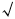   ★ I can find out the main idea of the passage quickly.               □ □ □ □Listening  ★I can listen for useful information in a radio program.              □ □ □ □Vocabulary(词汇)  ★I know the names of festivals and activities.                      □ □ □ □  ★I know the relationship between the countries and festivals.         □ □ □ □Grammar  ★I can use someone/somebody, anyone/anybody, no one/nobody,      □ □ □ □    something, anything and nothing correctly.   ★I can use Wh-questions correctly.                              □ □ □ □                                                            Score: 26 / 28Peer assessment(同伴评价)Ask your partner to help you assess your speaking and writing skills.Speaking  ★I can ask questions about different countries’ festivals correctly.      □ □ □ □  ★I can speak loudly and clearly while answering questions.           □ □ □ □Writing  ★I can plan and organize ideas before writing my articles.            □ □ □ □                                                             Score: 9 / 12                                                             Total: 35 / 40Comments(评语)  30~40     Well done! You work hard.  21~29     Good. Keep it up!  Below 20  Try harder! Practice makes perfect.NamesItems(条目)Purple SchoolOrange SchoolSchoolspublic, a long historyprivate, well-knownTeachershard-workingyoung and activeStudentsless homeworkcolorful activities